ФЕДЕРАЛЬНОЕ  АГЕНТСТВО  ЖЕЛЕЗНОДОРОЖНОГО  ТРАНСПОРТАФедеральное государственное бюджетное образовательное учреждениевысшего образования«Петербургский государственный университет путей сообщенияИмператора Александра I»(ФГБОУ  ВО  ПГУПС)Кафедра «Прикладная психология»РАБОЧАЯ  ПРОГРАММАдисциплины«ПСИХОЛОГИЯ  И  ПЕДАГОГИКА»  (Б1.Б.25)для направления20.03.01 «Техносферная безопасность»по профилю«Безопасность технологических процессов и производств»Форма обучения – очнаяСанкт-Петербург2018ЛИСТ СОГЛАСОВАНИЙРабочая программа рассмотрена и обсуждена на заседании кафедры «Прикладная психология»Протокол № 10 от «18» апреля 2018 г. 1. Цели и задачи дисциплиныРабочая программа составлена в соответствии с ФГОС ВО, утвержденным «21» марта 2016 г., приказ № 246, по направлению 20.03.01 «Техносферная безопасность» по профилю «Безопасность технологических процессов и производств», по дисциплине «Психология и педагогика».Целью изучения дисциплины является формирование целостной системы знаний об общих закономерностях психической деятельности и психического развития, психологии поведения, деятельности и общения и представлений о закономерностях развития личности в природе, обществе и индивидуальном жизненном пути человека.Для достижения поставленной цели решаются следующие задачи:- ознакомление с основными направлениями развития психолого-педагогической науки;- овладение понятийным аппаратом, описывающим познавательную, эмоционально-волевую, мотивационную и регуляторную сферы психического, проблемы личности, мышления, общения и деятельности;- приобретение опыта анализа профессиональных проблемных ситуаций, организации профессионального общения и взаимодействия, принятия индивидуальных и совместных решений, рефлексии и развития деятельности;- приобретение опыта учета индивидуально-психологических и личностных особенностей людей, стилей их познавательной и профессиональной деятельности.2. Перечень планируемых результатов обучения по дисциплине, соотнесенных с планируемыми результатами освоения основной профессиональной образовательной программыПланируемыми результатами обучения по дисциплине являются: приобретение знаний, умений, навыков.В результате освоения дисциплины обучающийся должен:ЗНАТЬ:специфику и значение психолого-педагогического знания для понимания современной научной картины мира в системе наук о человеке;психические явления, категории, методы изучения и описания закономерностей функционирования и развития психики, существующие в мировой психологической науке направления, теоретические подходы;основные направления, подходы и теории в педагогике и психологии личности;основы психологии общения, виды общения, способы воздействия и противодействия в общении, механизмы восприятия и понимания других людей, основные факторы, влияющие на восприятие и понимание других людей;причины, истоки и факторы возникновения конфликтов, особенности их протекания и завершения, стратегии и тактики взаимодействия в конфликте, методы разрешения конфликтов;основы психологии групп и межгруппового взаимодействия.УМЕТЬ:устанавливать связи между теоретическим и эмпирическим уровнями познания психической активности человека;применять психолого-педагогические знания в целях понимания, постановки и разрешения профессиональных задач в области научно-исследовательской и практической деятельности;анализировать собственную профессиональную деятельность и возможные пути профессионального саморазвития, в том числе основания для выбора дальнейшего образовательного маршрута.ВЛАДЕТЬ:категориальным аппаратом психолого-педагогического знания для реализации различных целей профессиональной деятельности (научно-исследовательской, практической, преподавательской, просветительской);информацией о современном состоянии и актуальных проблемах психологических исследований психического мира человека;техниками эффективной и коммуникации, техниками налаживания контакта, техники обратной связи, техники поведения в ситуации стресса, приемами педагогического воздействия.Изучение дисциплины направлено на формирование следующих общекультурных компетенций (ОК):владение компетенциями социального взаимодействия: способностью использования эмоциональных и волевых особенностей психологии личности, готовность к сотруднечеству, расовой, национальной, религиозной терпимости, умением погашать конфликты, способностью к социальной адаптации, коммуникативностью, толерантностью (ОК-5).Изучение дисциплины направлено на формирование следующих общепрофессиональных компетенций (ОПК):готовность к выполнению профессиональных функций при работе в коллективе (ОПК-5).Область профессиональной деятельности обучающихся, освоивших данную дисциплину, проведена в п.2.1. общей характеристики ОПОП.Объекты профессиональной деятельности обучающихся, освоивших данную дисциплину, приведены в п.2.2. общей характеристики ОПОП.3. Место дисциплины в структуре основной профессиональной образовательной программыДисциплина «Психология и педагогика» (Б1.Б.25) относится к базовой части и является обязательной дисциплиной для обучающегося.Объем дисциплины и виды учебной работыДля очной формы обучения:Примечания: «Форма контроля знаний» – зачет (З)5 Содержание и структура дисциплиныСодержание дисциплиныРазделы дисциплины и виды занятийДля очной формы обученияПеречень учебно-методического обеспечения для самостоятельной работы обучающихся по дисциплине7. Фонд оценочных средств для проведения текущего контроля успеваемости и промежуточной аттестации обучающихся по дисциплинеФонд оценочных средств по дисциплине является неотъемлемой частью рабочей программы и представлен отдельным документом, рассмотренным на заседании кафедры и утвержденным заведующим кафедрой.8. Перечень основной и дополнительной учебной литературы, нормативно-правовой документации и других изданий, необходимых для освоения дисциплины8.1 Перечень основной учебной литературы, необходимой для освоения дисциплины1.Бордовская Н. В., Розум С. И. Психология и педагогика: Учебник для вузов. Стандарт третьего поколения. —  Санкт-Петербург:  Питер, 2014 г.— 624 с. — Электронное издание. — ISBN 978-5-496-00787-0Куприна О. А. Общая психология: хрестоматия, Учебное пособие. —  Москва:  ЕАОИ 2011 г.— 256 с. — Электронное издание. — ISBN 978-5-374-00456-4Психология и педагогика: учеб. пособие / А. Ю. Прохватилов [и др.]. – СПб.: ПГУПС, 2006. – 153 с.Бендюков М.А., Соломин И.Л. Психология и педагогика. Основы психологии труда. – Ч. 1: учебное пособие. – СПб.: ФГБОУ ВПО ПГУПС, 2015. – 75 с.Ермакова Е.С., Ситников В.Л., Комарова А.В., Слотина Т.В. Психология и педагогика высшей школы: учебное пособие. – СПб.: ПГУПС, 2013. –  72 с.8.2 Перечень дополнительной учебной литературы, необходимой для освоения дисциплиныФеоктистова С.В., Маринова Т.Ю., Васильева Н.Н.  Психология: учебное пособие, 2-е изд., испр. и доп. – М.: Издательство «ЮРАЙТ», 2018. – 241 с.Гуревич П.С. Психология и педагогика: учебник и практикум. – М.: Издательство «ЮРАЙТ», 2018. – 429 с.Кузнецов И. Н., авт.-сост. Деловое общение. – Москва: Дашков и К, 2013 г. – 528 с. – Электронное издание. – Режим доступа: https://ibooks.ru/reading.php?productid=342376.8.3 Перечень нормативно-правовой документации, необходимой для освоения дисциплиныПри освоении данной дисциплины нормативно-правовая документация не используется8.4 Другие издания, необходимые для освоения дисциплиныПри освоении данной дисциплины другие издания не используются.9. Перечень ресурсов информационно-телекоммуникационной сети «Интернет», необходимых для освоения дисциплины1. Личный кабинет обучающегося  и электронная информационно-образовательная среда [Электронный ресурс]. Режим доступа:  http://sdo.pgups.ru (для доступа к полнотекстовым документам требуется авторизация). 2. Научная электронная библиотека университета [Электронный ресурс] - Режим доступа:http://library.pgups.ru/, свободный.3. Электронно-библиотечная система издательства «Лань». Режим доступа: http://e.lanbook.com (для доступа к полнотекстовым документам требуется авторизация).4. Электронная библиотека ЮРАЙТ. Режим доступа: https://biblio-online.ru/ (для доступа к полнотекстовым документам требуется авторизация).5. Электронно-библиотечная система ibooks.ru («Айбукс»). Режим доступа: https://ibooks.ru/home.php?routine=bookshelf (для доступа к полнотекстовым документам требуется авторизация).6. Электронная библиотека «Единое окно к образовательным ресурсам». Режим доступа: http://window.edu.ru. – свободный.10. Методические указания для обучающихся по освоению дисциплиныПорядок изучения дисциплины следующий:Освоение разделов дисциплины производится в порядке, приведенном в разделе 5 «Содержание и структура дисциплины». Обучающийся должен освоить все разделы дисциплины с помощью учебно-методического обеспечения, приведенного в разделах 6, 8 и 9 рабочей программы. Для формирования компетенций обучающийся должен представить выполненные типовые практические задания, курсовой проект или иные материалы, необходимые для оценки знаний, умений и навыков, предусмотренные текущим контролем (см. фонд оценочных средств по дисциплине).По итогам текущего контроля по дисциплине, обучающийся должен пройти промежуточную аттестацию (см. фонд оценочных средств по дисциплине).11. Перечень информационных технологий, используемых при осуществлении образовательного процесса по дисциплине, включая перечень программного обеспечения и информационных справочных системПеречень информационных технологий, используемых при осуществлении образовательного процесса по дисциплине:технические средства (компьютерная техника, наборы демонстрационного оборудования);методы обучения с использованием информационных технологий (демонстрация мультимедийных материалов);электронная информационно-образовательная среда Петербургского государственного университета путей сообщения Императора Александра I. Режим доступа:  http://sdo.pgups.ru; Интернет-сервисы и электронные ресурсы (поисковые системы, электронная почта, онлайн-энциклопедии и справочники, электронные учебные и учебно-методические материалы согласно п. 9 рабочей программы);ежегодно обновляемый необходимый комплект лицензионного программного обеспечения, установленного на технических средствах, размещенных в специальных помещениях и помещениях для самостоятельной работы:операционная система Windows;MS Office;Антивирус Касперский;MS Visio;Project Expert 7 Professional Trial.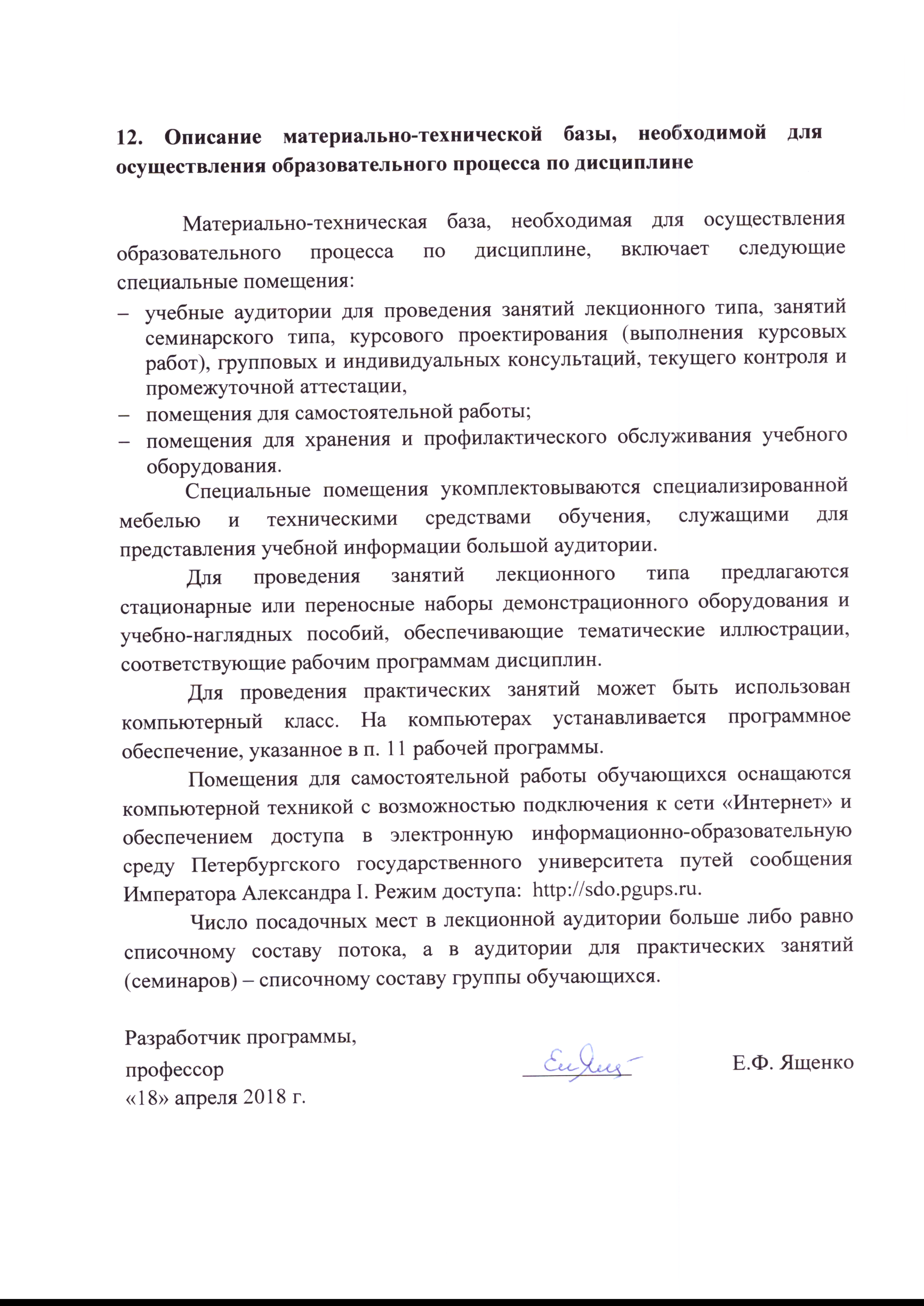 12. Описание материально-технической базы, необходимой для осуществления образовательного процесса по дисциплинеМатериально-техническая база, необходимая для осуществления образовательного процесса по дисциплине, включает следующие специальные помещения:учебные аудитории для проведения занятий лекционного типа, занятий семинарского типа, курсового проектирования (выполнения курсовых работ), групповых и индивидуальных консультаций, текущего контроля и промежуточной аттестации, помещения для самостоятельной работы;помещения для хранения и профилактического обслуживания учебного оборудования. Специальные помещения укомплектовываются специализированной мебелью и техническими средствами обучения, служащими для представления учебной информации большой аудитории. Для проведения занятий лекционного типа предлагаются стационарные или переносные наборы демонстрационного оборудования и учебно-наглядных пособий, обеспечивающие тематические иллюстрации, соответствующие рабочим программам дисциплин.Для проведения практических занятий может быть использован компьютерный класс. На компьютерах устанавливается программное обеспечение, указанное в п. 11 рабочей программы.Помещения для самостоятельной работы обучающихся оснащаются компьютерной техникой с возможностью подключения к сети «Интернет» и обеспечением доступа в электронную информационно-образовательную среду Петербургского государственного университета путей сообщения Императора Александра I. Режим доступа:  http://sdo.pgups.ru.Число посадочных мест в лекционной аудитории больше либо равно списочному составу потока, а в аудитории для практических занятий (семинаров) – списочному составу группы обучающихся. Разработчик программы, профессор 	__________		Е.Ф. Ященко«18» апреля 2018 г.И.о. заведующего кафедрой «Прикладная психология»«18» апреля 2018 г.     __________Е.Ф. Ященко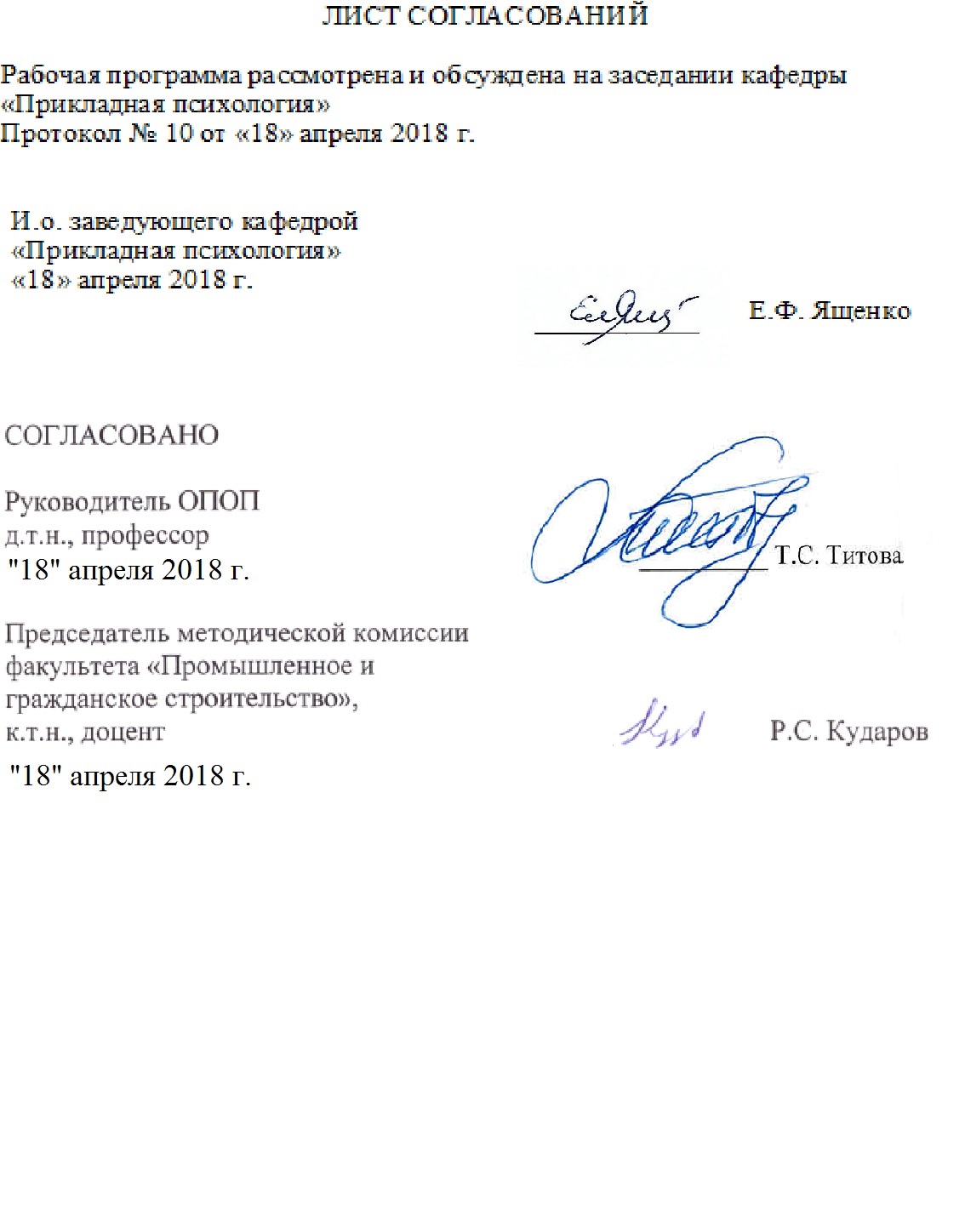 СОГЛАСОВАНОПредседатель методической комиссии факультета «Промышленное и гражданское строительство»«18» апреля 2018 г._________Р.С. КударовРуководитель ОПОП«18» апреля 2018 г.__________Т.С. ТитоваВид учебной работыВсего часовСеместрВид учебной работыВсего часов3Контактная работа (по видам учебных занятий)В том числе:лекции (Л)практические занятия (ПЗ)лабораторные работы (ЛР)321616-321616-Самостоятельная работа (СРС) (всего)3131Контроль99Форма контроля знанийЗЗОбщая трудоемкость: час / з.е72 / 272 / 2№п/пНаименование раздела дисциплиныСодержание раздела1Психология и педагогика как область знанийПредмет, объект и методы психологии. Место психологии в системе наук. Развитие психолого-педагогического знания. Развитие представлений о предмете психологии. Основные школы и направления. Основные  психологические  школы XX столетия. Тенденции развития современной психологии. Проблема возникновения и развития психики. Развитие психики в процессе эволюции. Сознание как высшая форма отражения психического2Основные психические процессыОщущение и восприятие. Классификация ощущений. Свойства ощущений. Виды и свойства восприятия. Внимание. Физиологические основы внимания. Функции внимания. Память. Общая характеристика процессов памяти. Виды и типы памяти. Мышление. Виды мышления. Интеллект. Язык, речь, сознание и мышление3Индивид, личность, субъект, индивидуальностьПонятие личности. Индивид, субъект деятельности, личность, индивидуальность. Среда, наследственность и развитие личности. Движущие силы развития личности. Периодизации развития человека. Кризисы развития и их роль в становлении личности. Развитие личности в детском возрасте. Критерии зрелости личности, роль конфликта в развитии личности, этапы развития личности. Психологический возраст. Проблема психологии половых различий. Общая характеристика индивидуальности. Личностная зрелость. Продуктивные проявления индивидуальности личности. Самоактуализация, самореализация и персонализация. Я – концепция. Самосознание, самооценка и самоуважение4Эмоции и воляОбщее представление об эмоциях. Феноменология эмоций. Функции эмоций. Теории эмоций. Классификации эмоций, их основания. Понятие базовых эмоций. Разновидности эмоциональных явлений. Способы контроля и управления эмоциями. Физиологический и эмоциональный стресс. Психологическая защита и совладание. Эмоции в межличностных отношениях. Волевые процессы. Признаки волевых явлений5Мотивация и направленность личностиОбщее представление о мотивации. Понятия «потребность», «мотив», «мотивация». Понятие о потребностях. Классификация потребностей. Мотив, цель и смысл. Виды и функции мотивов. Влияние мотивации на продуктивность и качество деятельности. Понятие оптимума мотивации. Закон Йеркса-Додсона. Потребность в общении и мотивация аффилиации. Мотивация достижения, подходы к ее изучению. Мотивация асоциального поведения6Способности и интеллектПонятия «задатки», «способности», «умственные способности», «интеллект». Изучение способностей человека: детерминанты способностей (наследственность и среда). Классификация способностей. Развитие способностей. Теории интеллектуальных способностей Роль социальной среды, языкового опыта, культуры и искусства в формировании способностей человека. Основные виды интеллекта: лингвистический, математический, пространственный, музыкальный, телесно-кинестетический, межличностный, внутриличностный (эмоциональный). Феномен одаренности7Темперамент и характерТемперамент. Происхождение и анализ понятия «темперамент». Теории темперамента. Представления о структуре темперамента. Исследование связи темперамента с деятельностью человека. Индивидуальный стиль деятельности и его проявления в трудовой и учебной деятельности. Характер. Соотношение понятий «характер» и «темперамент», «характер» и «личность», «характер» и «индивидуальность». Проблема «нормального» характера и «нормальной» личности. Акцентуация характера. Проблема развития и воспитания характера. Социальный характер и национальный характер8Личность в группеЛичность и социальная группа. Общая характеристика понятий "социальная роль", "социальная группа", "социальный статус". Ролевые теории личности. Социализация личности. Структура общения. Стороны общения: коммуникативная сторона, интерактивная, перцептивная сторона общения. Стили общения. Деловое общение. Психология малых групп. Понятие малой группы. Групповая динамика и групповые процессы: феномен группового давления, «конформность» и «конформизм» групповая сплоченность, лидерство и руководство, групповые решения. Стадии и уровни развития группы. Процессы командообразования. Психология больших групп. Организованные группы (социальные классы, этнические группы, профессиональные группы…). Стихийные группы и социальные движения. Психология межгрупповых отношений. Особенности межгрупповых отношений в больших и малых группах. Феномены «внутригруппового фаворитизма» и «внегрупповой враждебности». Психология конфликта№п/пНаименование разделов дисциплиныЛПЗЛРСРС1Психология и педагогика как область знаний22-32Основные психические процессы22-43Индивид, личность, субъект, индивидуальность22-44Эмоции и воля22-45Мотивация и направленность личности22-46Способности и интеллект22-47Темперамент и характер22-48Личность в группе22-4ИтогоИтого1616-31№п/пНаименование разделадисциплиныПеречень учебно-методического обеспечения1Психология как область знаний1. Бордовская Н. В., Розум С. И. Психология и педагогика: Учебник для вузов. Стандарт третьего поколения. —  Санкт-Петербург:  Питер, 2014 г.— 624 с. — Электронное издание. — ISBN 978-5-496-00787-02. Куприна О. А. Общая психология: хрестоматия, Учебное пособие. —  Москва:  ЕАОИ 2011 г.— 256 с. — Электронное издание. — ISBN 978-5-374-00456-43. Психология и педагогика: учеб. пособие / А. Ю. Прохватилов [и др.]. – СПб.: ПГУПС, 2006. – 153 с.2Основные психические процессы1. Бордовская Н. В., Розум С. И. Психология и педагогика: Учебник для вузов. Стандарт третьего поколения. —  Санкт-Петербург:  Питер, 2014 г.— 624 с. — Электронное издание. — ISBN 978-5-496-00787-02. Куприна О. А. Общая психология: хрестоматия, Учебное пособие. —  Москва:  ЕАОИ 2011 г.— 256 с. — Электронное издание. — ISBN 978-5-374-00456-43. Психология и педагогика: учеб. пособие / А. Ю. Прохватилов [и др.]. – СПб.: ПГУПС, 2006. – 153 с.3Индивид, личность, субъект, индивидуальность1. Бордовская Н. В., Розум С. И. Психология и педагогика: Учебник для вузов. Стандарт третьего поколения. —  Санкт-Петербург:  Питер, 2014 г.— 624 с. — Электронное издание. — ISBN 978-5-496-00787-02. Куприна О. А. Общая психология: хрестоматия, Учебное пособие. —  Москва:  ЕАОИ 2011 г.— 256 с. — Электронное издание. — ISBN 978-5-374-00456-43. Психология и педагогика: учеб. пособие / А. Ю. Прохватилов [и др.]. – СПб.: ПГУПС, 2006. – 153 с.4Эмоции и воля1. Бордовская Н. В., Розум С. И. Психология и педагогика: Учебник для вузов. Стандарт третьего поколения. —  Санкт-Петербург:  Питер, 2014 г.— 624 с. — Электронное издание. — ISBN 978-5-496-00787-02. Куприна О. А. Общая психология: хрестоматия, Учебное пособие. —  Москва:  ЕАОИ 2011 г.— 256 с. — Электронное издание. — ISBN 978-5-374-00456-43. Психология и педагогика: учеб. пособие / А. Ю. Прохватилов [и др.]. – СПб.: ПГУПС, 2006. – 153 с.5Мотивация и направленность личности1. Бордовская Н. В., Розум С. И. Психология и педагогика: Учебник для вузов. Стандарт третьего поколения. —  Санкт-Петербург:  Питер, 2014 г.— 624 с. — Электронное издание. — ISBN 978-5-496-00787-02. Куприна О. А. Общая психология: хрестоматия, Учебное пособие. —  Москва:  ЕАОИ 2011 г.— 256 с. — Электронное издание. — ISBN 978-5-374-00456-43. Психология и педагогика: учеб. пособие / А. Ю. Прохватилов [и др.]. – СПб.: ПГУПС, 2006. – 153 с.6Способности и интеллект1. Бордовская Н. В., Розум С. И. Психология и педагогика: Учебник для вузов. Стандарт третьего поколения. —  Санкт-Петербург:  Питер, 2014 г.— 624 с. — Электронное издание. — ISBN 978-5-496-00787-02. Куприна О. А. Общая психология: хрестоматия, Учебное пособие. —  Москва:  ЕАОИ 2011 г.— 256 с. — Электронное издание. — ISBN 978-5-374-00456-43. Психология и педагогика: учеб. пособие / А. Ю. Прохватилов [и др.]. – СПб.: ПГУПС, 2006. – 153 с.7Темперамент и характер1. Бордовская Н. В., Розум С. И. Психология и педагогика: Учебник для вузов. Стандарт третьего поколения. —  Санкт-Петербург:  Питер, 2014 г.— 624 с. — Электронное издание. — ISBN 978-5-496-00787-02. Куприна О. А. Общая психология: хрестоматия, Учебное пособие. —  Москва:  ЕАОИ 2011 г.— 256 с. — Электронное издание. — ISBN 978-5-374-00456-43. Психология и педагогика: учеб. пособие / А. Ю. Прохватилов [и др.]. – СПб.: ПГУПС, 2006. – 153 с.8Личность в группе1. Бордовская Н. В., Розум С. И. Психология и педагогика: Учебник для вузов. Стандарт третьего поколения. —  Санкт-Петербург:  Питер, 2014 г.— 624 с. — Электронное издание. — ISBN 978-5-496-00787-02. Куприна О. А. Общая психология: хрестоматия, Учебное пособие. —  Москва:  ЕАОИ 2011 г.— 256 с. — Электронное издание. — ISBN 978-5-374-00456-43. Психология и педагогика: учеб. пособие / А. Ю. Прохватилов [и др.]. – СПб.: ПГУПС, 2006. – 153 с.